19 ноября 2021 года                                                                                     № 35/141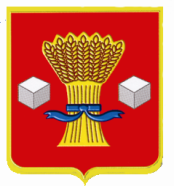 СВЕТЛОЯРСКАЯ РАЙОННАЯ ДУМА ВОЛГОГРАДСКОЙ ОБЛАСТИРЕШЕНИЕПринято  Светлоярской районной Думой 19.11.2021 Рассмотрев заключение контрольно-счетной палаты о результатах экспертно-аналитического мероприятия «О бюджете Светлоярского муниципального района 2022 год и плановый период 2023 и 2024 годов» на соответствие представленных документов и материалов требованиям Бюджетного кодекса РФ и Положению о бюджетном процессе в Светлоярском муниципальном районе, утвержденному решением Светлоярской районной Думы от 20.08.2015 № 15/74, Уставом Светлоярского муниципального района, Светлоярская районная Дума р е ш и л а:Принять к рассмотрению Светлоярской районной Думой проект решения «О бюджете Светлоярского муниципального района 2022 год и плановый период 2023 и 2024 годов», внесенный главой Светлоярского муниципального района. Контрольно-счетной палате Светлоярского муниципального района Волгоградской области в срок, предусмотренный Положением о бюджетном процессе в Светлоярском муниципальном районе, представить в Светлоярскую районную Думу заключение по вышеуказанному проекту решения для дальнейшего рассмотрения.Утвердить мероприятия по рассмотрению проекта решения «О бюджете Светлоярского муниципального района 2022 год и плановый период 2023 и 2024 годов» согласно приложению.Председатель Светлоярской районной Думы								      Н.И. ДумбраваПриложение к решению Светлоярской районной Думыот 19.11.2021 № 35/141Мероприятия по рассмотрению проекта решения «О бюджете Светлоярского муниципального района 2022 год и плановый период 2023 и 2024 годов»№ п/пМероприятияСрок рассмотренияОтветственные1.Заседание Светлоярской районной Думы21 декабря 2021 г.10-00 часовФадеев В.В.Олейникова М.В.2.Направление решения «О бюджете Светлоярского муниципального района 2022 год и плановый период 2023 и 2024 годов», принятого Светлоярской районной Думой, на подписание главе Светлоярского муниципального района22 декабря 2021 г.Олейникова М.В.3.Опубликование решения в районной газете «Восход»до начала финансового года(25 декабря 2021 г.)глава Светлоярского муниципального района